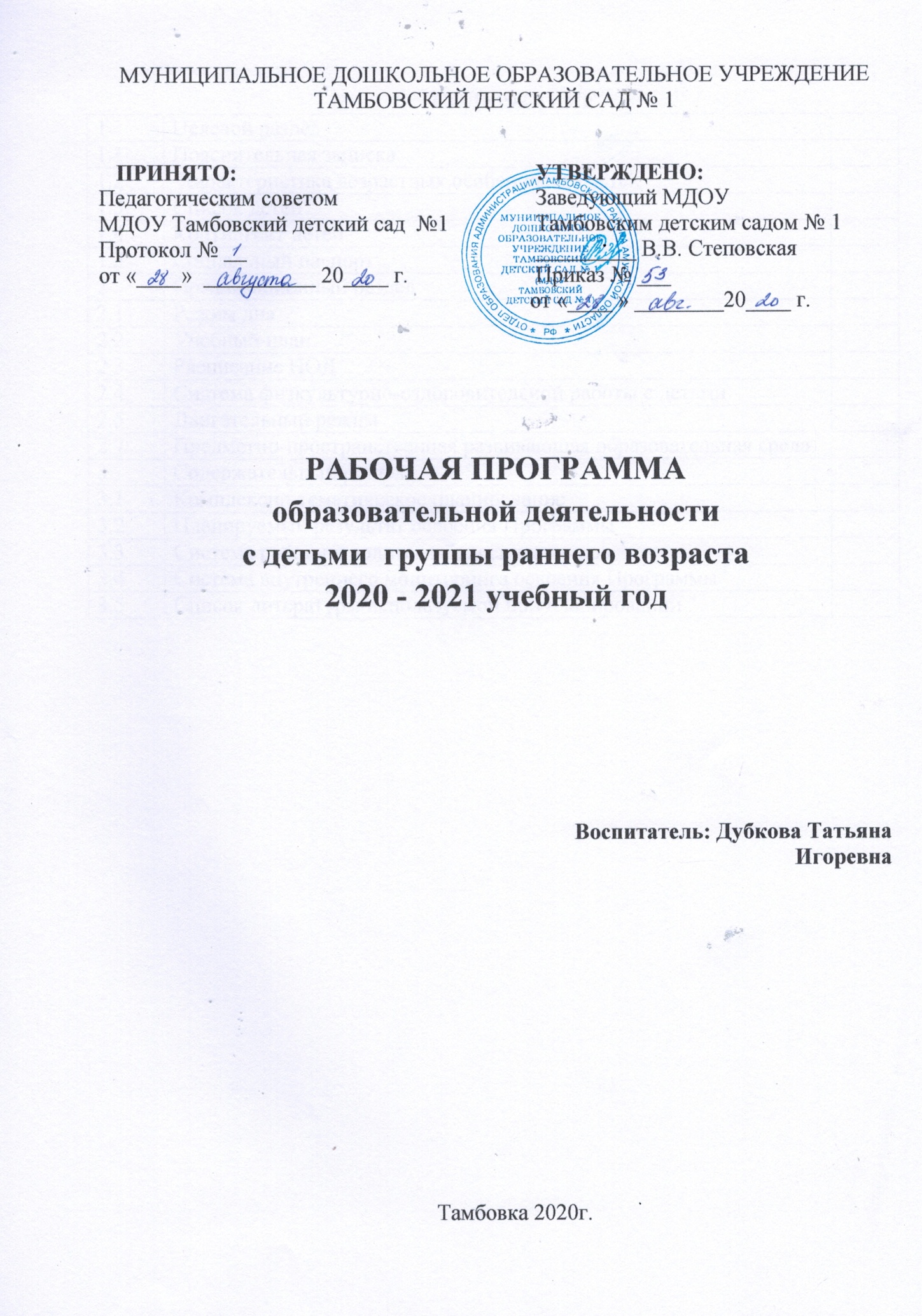 СОДЕРЖАНИЕ 1 ЦЕЛЕВОЙ РАЗДЕЛ 1.1 ПОЯСНИТЕЛЬНАЯ ЗАПИСКА       Рабочая программа (далее Программа) разработана на основе образовательной программы ДОУ, примерной общеобразовательной программы «От рождения до школы» под редакцией Н.Е. Вераксы, Т.С. Комаровой, М.А. Васильевой и обеспечивает разностороннее развитие детей в возрасте от 1 до 2 лет с учетом их возрастных и индивидуальных особенностей по основным направлениям – физическому, социально-коммуникативному, познавательно-речевому, художественно-эстетическому развитию.      Программа разработана в соответствии с:приказом Министерства образования и науки Российской федерации от 17.10.2013 N 1155 "Об утверждении федерального государственного образовательного стандарта дошкольного образования" (Зарегистрировано в Минюсте России 14.11.2013 N 30384) (далее - Стандарт);  Федеральным законом "Об образовании в Российской Федерации" от 29 декабря . N 273-ФЗ;  приказом Минобрнауки России от 30.08.2013 N 1014 «Об утверждении порядка организации и осуществления образовательной деятельности по основным общеобразовательным программам - образовательным программам дошкольного образования»;постановлением Главного государственного санитарного врача РФ от15.05.2013 N 26 «Об утверждении СанПиН 2.4.1.3049-13» Санитарно-эпидемиологические требования к устройству, содержанию и организации режима работы дошкольных образовательных организаций»;образовательной программой учреждения;устав учреждения;ФГОС ДОСодержание программы отражает реальные условия дошкольного учреждения и группы, возрастные и индивидуальные особенности развития детей.Режим работы – пятидневный, с 7.30 до 18.00, с 10,5-часовым пребыванием детей в учреждении; выходные – суббота, воскресенье, праздничные дни.Программа рассчитана на 1 учебный год (2020-2021).      Цель: Целью Программы является создание каждому ребенку возможностей для развития способностей, широкого взаимодействия с миром, активной практической деятельности в разных видах деятельности, творческой самореализации. Программа направлена на развитие самостоятельности, познавательной и коммуникативной активности, социальной уверенности и ценностных ориентаций, определяющих поведение, деятельность и отношение ребенка к миру. Комплексно-тематическое планирование работы учитывает возрастные, индивидуальные психологические и физиологические особенности детей. Комплексность педагогического воздействия направлена на создание условий развития ребенка, открывающих возможности для его позитивной социализации, личностного развития, развития инициативы и творческих способностей на основе сотрудничества со взрослыми и     Задачи: Задачи Программы ориентированы на: охрану и укрепление физического и психического здоровья детей, в том числе их эмоционального благополучия, формирование основ его двигательной и гигиенической культуры; обеспечение равных возможностей для полноценного развития (в том числе детей с ограниченными возможностями здоровья); развитие познавательной активности, любознательности, умственных способностей и речи ребенка; побуждение творческой активности и воображения ребенка;
 приобщение ребенка к красоте, добру. Принципы построения Программы:
 полноценное проживание ребенком всех этапов детства; построение образовательной деятельности на основе индивидуальных особенностей каждого ребенка; поддержка инициативы детей в различных видах деятельности; сотрудничество с семьей;
  1.2 Характеристика возрастных особенностей детей1.3 Список детей   1.4 Контингент детей   1.5 Социальный паспорт2. ОРГАНИЗАЦИОННЫЙ РАЗДЕЛ2.1 Режим дня. 2.1.1 Холодный период года2.1.2 Тёплый период года 2.2 Учебный план2 Учебный план2.3 Расписание НОД2.4 Система физкультурно-оздоровительной работы с детьми2.5 Двигательный режим2.7 Предметно-пространственная развивающая образовательная среда  3.  СОДЕРЖАТЕЛЬНЫЙ  РАЗДЕЛ3.1 Планируемый результат:Специфика дошкольного детства и системные особенности дошкольного образования делают неправомерными требования от ребѐнка дошкольного возраста конкретных образовательных достижений. Поэтому результаты освоения Программы представлены в виде целевых ориентиров дошкольного образования и представляют собой возрастные характеристики возможных достижений ребѐнка к концу дошкольного образования. Целевые ориентиры выступают основаниями преемственности дошкольного и начального общего образования. При соблюдении требований к условиям реализации Программы настоящие целевые ориентиры предполагают формирование у детей дошкольного возраста предпосылок учебной деятельности на этапе завершения ими дошкольного образования. К целевым ориентирам дошкольного образования относятся следующие социально- нормативные возрастные характеристики возможных достижений ребенка:
 Целевые ориентиры образования в раннем возрасте:
 ребенок интересуется окружающими предметами и активно действует с ними; эмоционально вовлечен в действия с игрушками и другими предметами, стремится проявлять настойчивость в достижении результата своих действий;
 использует специфические, культурно фиксированные предметные действия, знает назначение бытовых предметов (ложки, расчески, карандаша и пр.) и умеет пользоваться ими. Владеет простейшими навыками самообслуживания; стремится проявлять самостоятельность в бытовом и игровом поведении;
 владеет активной речью, включенной в общение; может обращаться с вопросами и просьбами, понимает речь взрослых; знает названия окружающих предметов и игрушек;
 стремится к общению со взрослыми и активно подражает им в движениях и действиях; появляются игры, в которых ребенок воспроизводит действия взрослого;
 проявляет интерес к сверстникам; наблюдает за их действиями и подражает им;
 проявляет интерес к стихам, песням и сказкам, рассматриванию картинки, стремится двигаться под музыку; эмоционально откликается на различные произведения культуры и искусства;
 у ребенка развита крупная моторика, он стремится осваивать различные виды движения (бег, лазанье, перешагивание и пр.). Целевые ориентиры:
 не подлежат непосредственной оценке;
3.2 Система работы с родителями воспитанников3.3 СПИСОК ЛИТЕРАТУРЫ,ИСПОЛЬЗУЕМОЙ ПРИ ПЛАНИРОВАНИИ  1Целевой раздел1.1Пояснительная записка1.2 Характеристика возрастных особенностей детей1.3Список детей1.4Контингент детей1.5Социальный паспорт2Организационный раздел2.1Режим дня2.2Учебный план2.3Расписание НОД2.4Система физкультурно-оздоровительной работы с детьми2.5Двигательный режим2.7Предметно-пространственная развивающая образовательная среда3Содержательный раздел3.1Комплексно-тематическое планирование 3.2Планируемый результат освоения Программы3.3Система работы с родителями воспитанников3.4Система внутреннего мониторинга освоения Программы3.5Список литературы используемой при планировании1-2 летНа втором году жизни развивается самостоятельность детей, формируется предметно-игровая деятельность, появляются элементы сюжетной игры. Общение с взрослым носит ситуативно-деловой характер, затем характер делового сотрудничества. Совершенствуются восприятие, речь, наглядно-действенное мышление, чувственное познание действительности.На развитие основных движений ребенка частично влияют пропорции его тела: короткие ноги, длинное туловище, большая голова. Малыш до полутора лет часто падает при ходьбе, не всегда может вовремя остановиться, обойти препятствие. Несовершенна и осанка. Вследствие недостаточного развития мышечной системы ребенку трудно долго выполнять однотипные движения, например, ходить с мамой «только за ручку». Для детей второго года жизни характерна высокая двигательная активность.Постепенно совершенствуется ходьба. Дети учатся свободно передвигаться на прогулке: они взбираются на бугорки, ходят по траве, перешагивают через небольшие препятствия, например, палку, лежащую на земле. Исчезает шаркающая походка. В подвижных играх и на музыкальных занятиях дети выполняют боковые шаги, медленно кружатся на месте.В начале второго года дети много и охотно лазают: взбираются на горку, на диванчики, а позже (приставным шагом) и на шведскую стенку, а также перелезают через бревно, подлезают под скамейку, пролезают через обруч. После полутора лет у малышей кроме основных развиваются и подражательные движения (мишке, зайчику).В простых подвижных играх и плясках дети привыкают координировать свои движения и действия друг с другом (при участии не более 8-10 человек).Значительные перемены происходят и в действиях с сюжетными игрушками. Дети начинают переносить разученное действие с одной игрушкой (кукла) на другие (мишки, зайки); они активно ищут предмет, необходимый для завершения действия (одеяло, чтобы уложить куклу спать, мисочку, чтобы накормить мишку).Воспроизводя подряд 2-3 действия, они сначала не ориентируются на то, как это бывает в жизни: спящую куклу, например, вдруг начинают катать на машинке. К концу второго года жизни в игровых действиях детей уже отражается привычная им жизненная последовательность: погуляв с куклой, кормят ее и укладывают спать.Бытовые действия с сюжетными игрушками дети воспроизводят на протяжении всего периода дошкольного детства. Но при этом дети 3-5 лет и старше устраивают из каждого действия «многозвеньевой ритуал». Перед едой кукле вымоют руки, завяжут салфетку, проверят, не горяча ли каша, кормить будут ложкой, а пить дадут из чашки. Всего этого на втором году жизни нет. Ребенок просто подносит миску ко рту куклы. Аналогично он поступает и в других ситуациях. Этими особенностями объясняется простота подбора сюжетных игрушек и атрибутов к ним.На втором году жизни из отдельных действий складываются элементы деятельности, свойственной дошкольному детству: предметная с характерным для нее сенсорным уклоном, конструктивная и сюжетная игра. В предметной деятельности появляются соотносящие и орудийные действия.Второй год жизни - период интенсивного формирования речи. Связи между предметом, действием и словами, их обозначающими, формируются в 6-10 раз быстрее, чем в конце первого года жизни.Дети усваивают названия предметов, действий, обозначения некоторых качеств и состояний. Благодаря этому можно организовать деятельность и поведение малышей, формировать и совершенствовать восприятие, в том числе составляющие основу сенсорного воспитания.Впечатления от таких показов, заинтересованного рассматривания сохраняются в памяти. Поэтому дети старше полутора лет способны поддерживать диалог-воспоминание с взрослым о недавних событиях или вещах, связанных с их личным опытом: «Кто гулял?» - «Что видели?» - «Собачку». - «Кого кормили зернышками?»- «Птичку».Активный словарь на протяжении года увеличивается неравномерно. К полутора годам он равен примерно 20-30 словам. После 1 года 8-10 месяцев происходит скачок, развивается активно используемый словарь. В нем много глаголов и существительных, встречаются простые прилагательные и наречия (тут, там, туда и т. д.), а также предлоги.Упрощенные слова (ту-ту, ав-ав) заменяются обычными, пусть и несовершенными в фонетическом отношении. После полутора лет ребенок чаще всего воспроизводит контур слова (разное число слогов), наполняя его звуками-заместителями, более или менее близкими по звучанию слышимому образцу.Попытки улучшить произношение, повторяя слово за взрослым, в этом возрасте не приносят успеха. Это становится возможным лишь на третьем году жизни. Ребенок в большинстве случаев после полутора лет правильно произносит губно-губные звуки (п, б, м), передние небноязычные (т, д, н), задние небноязычные (г, х). Свистящие, шипящие и сонорные звуки, а также слитные фонемы в словах, произносимых ребенком, встречаются крайне редко.Вначале произносимое ребенком слово является целым предложением. Так, слова «бах, упала» в одних случаях обозначают, что малыш уронил игрушку, в других — что он сам упал и ушибся.На втором году жизни ребенок усваивает имена взрослых и детей, с которыми общается повседневно, а также некоторые родственные отношения (мама, папа, бабушка). Он понимает элементарные человеческие чувства, обозначаемые словами «радуется», «сердится», «испугался», «жалеет». В речи появляются оценочные суждения: «плохой», «хороший», «красивый».Совершенствуется самостоятельность детей в предметно-игровой деятельности и самообслуживании. Малыш постепенно овладевает умением самостоятельно есть любую пищу, умываться и мыть руки, приобретает навыки опрятности, аккуратности.Расширяется ориентировка в ближайшем окружении. Знание того, как называются части помещения группы (мебель, одежда, посуда), помогает ребенку выполнять несложные (состоящие из одного, а к концу года из 2-3 действий) поручения взрослых. Постепенно он привыкает соблюдать элементарные правила поведения, обозначаемые словами «можно», «нельзя», «нужно». Общение с взрослым носит деловой, объектно-направленный характер.Игрушка в руках другого гораздо интереснее для малыша, чем та, что стоит рядом. Отобрав игрушку у соседа, но не зная, что делать дальше, малыш просто бросает ее. Воспитателю следует пресекать подобные факты, чтобы у детей не пропало желание общаться.Взаимообщение детей в течение дня возникает, как правило, в предметно-игровой деятельности и режимных процессах. Поскольку предметно-игровые действия и самообслуживание только формируются, самостоятельность, заинтересованность в их выполнении следует всячески оберегать.Одним из главных приобретений второго года жизни можно считать совершенствование основных движений, особенно ходьбы.Подвижность ребенка порой даже мешает ему сосредоточиться на спокойных занятиях.Наблюдается быстрое и разноплановое развитие предметно-игрового поведения, благодаря чему к концу пребывания детей во второй группе раннего возраста у них формируются компоненты всех видов деятельности, характерных для периода дошкольного детства.Происходит быстрое развитие разных сторон речи и ее функций. Хотя темп развития понимания речи окружающих по-прежнему опережает умение говорить, в конце второго года активный словарь состоит уже из 200-300 слов. С помощью речи можно организовать поведение ребенка, а речь самого малыша становится основным средством общения с взрослым.№ п/пФИО ребёнкаДата рожденияВозраст на 01.09.2020г.1Волкова Алена Андреевна22.12.20181.82Волков Николай Иванович27.07.20182.13Губарь Дмитрий Денисович01.11.20181.104Корский Константин Сергеевич16.08.201825Савинова Полина Александровна13.11.20181.96Сорокин Анатолий Дмитриевич26.10.20181.107Сурков Тимур Алексеевич26.11.20181.98Зух Дарья Андреевна24.11.20181.99Харичев Тамерлан Русланович26.11.20181.910Цуканова Амира Амировна01.02.20191.711Меньшиков Владимир Антонович25.08.20182полполгруппа здоровьягруппа здоровьягруппа здоровьягруппа здоровьянациональнаяпринадлежностьмд123другаяДети 2018 г.р.Дети 2019 г.р.70415600Русские - 11Русские - 11полная семья9не полная семья2многодетная семья0приёмная семья0семьи с опекуном0№ п/пРежимные моментыВремя1Утренний приём, осмотр, игры, общение  7.30-8.252Подготовка к завтраку, завтрак8.15-8.553Игры, самостоятельная деятельность8.55-9.104Непосредственно образовательная деятельность по подгруппам 19.10-9.205Второй завтрак10.00-10.106Подготовка к прогулке, прогулка  (игры, наблюдения, труд,  экспериментирование, общение по интересам)10.10-11.157Возвращение с прогулки.  Игры, самостоятельная деятельность детей11.10-12.258Подготовка к обеду, обед11.25-12.009Подготовка ко сну, дневной сон12.00-15.0010Постепенный подъём, воздушные, водные процедуры15.00-15.2011Подготовка к полднику, полдник15.20-15.301213Игры, самостоятельная деятельностьНепосредственно образовательная деятельность по подгруппам 215.30-16.0016.00-16.10-16.3014Подготовка к прогулке, прогулка16.30-17.5015Возвращение с прогулки. Самостоятельная деятельность. Уход домой17.45-18.00№ п/пРежимные моментыВремя1Утренний приём, осмотр, игры, общение.  Утренняя гимнастика7.30-8.30 на воздухе2Подготовка к завтраку, завтрак8.30-8.503Игры, самостоятельная деятельность8.50-9.504Второй завтрак9.50-10.005Подготовка к прогулке, прогулка  (игры, наблюдения, труд,  общение по интересам)10.00-11.10(в летний период образовательная деятельность проводится на  воздухе)  6Возвращение с прогулки.  Игры, самостоятельная деятельность детей11.0-12.007Подготовка к обеду, обед12.00-12.308Подготовка ко сну12.30-12.409Дневной сон12.40-15.1010Постепенный подъём, воздушные, водные процедуры15.10-15.2011Подготовка к полднику, полдник15.20-15.4012Игры, самостоятельная деятельность16.00-16.1513Подготовка к прогулке, прогулка. Самостоятельные игры. Уход домой16.15-18.00Группа раннего возраста от 2 до 3 летГруппа раннего возраста от 2 до 3 летГруппа раннего возраста от 2 до 3 летГруппа раннего возраста от 2 до 3 летГруппа раннего возраста от 2 до 3 летГруппа раннего возраста от 2 до 3 летв нед.в нед.в мес.в годв годв годПознавательное развитие228727272Формирование элементарно-математических представлений114363636Формирование целостной картины мира – ФЦКМ114363636Речевое развитие114363636Развитие речи114363636Художественно-эстетическое развитие4416144144144Изобразительная деятельностьЛепкаАппликация Музыка1
1    -21
1    -244-8363672363672363672Физическое развитие3312108108108В помещении228727272На улице114363636Социально-коммуникативное развитие   Социально-коммуникативное развитие   Социально-коммуникативное развитие   Общее количество104052468468468Обязательная часть100% (1.40ч.) в неделюОбязательная часть100% (1.40ч.) в неделюОбязательная часть100% (1.40ч.) в неделю1. Ознакомление с окружающим миром 9.0-9.102. Музыка 9.20-9.301. Развитие речи 9.00-9.102. Физическая культура на улице9.20-9.301. Формирование элементарных математических представлений 9.00-9.102. Физическая культура 9.20-9.301. Развитие речи 9.00-9.102. Музыка 9.20-9.301. Физическая культура 9.00-9.10. 2. Лепка. Изобразительная деятельность (ч\н) 9.20-9.30 № ВидыОсобенности организацииМедико-профилактическиеМедико-профилактическиеМедико-профилактическиеЗакаливание в соответствии с медицинскими показаниями Закаливание в соответствии с медицинскими показаниями Закаливание в соответствии с медицинскими показаниями 1. обширное умывание после дневного сна (мытье рук) ежедневно 2. хождение по мокрым дорожкам после сна ежедневно 3. сухое обтирание ежедневно 4 ходьба босиком ежедневно 5. облегченная одежда ежедневно Профилактические мероприятияПрофилактические мероприятияПрофилактические мероприятия1. витаминотерапия 2 раза в год (осень, весна) 2. витаминизация 3-х блюд ежедневно 3. употребление фитонцидов (лук, чеснок) Осенне-зимний период 4. полоскание рта после еды ежедневно 5. чесночные бусы ежедневно, по эпидпоказаниямМедицинскиеМедицинскиеМедицинские1. мониторинг здоровья воспитанников В течение года 2. плановые медицинские осмотры 2 раза в год 3. антропометрические измерения 2 раза в год 4. профилактические прививки По возрасту 5. кварцеваниеПо эпидпоказаниям6. организация и контроль питания детей ежедневно Физкультурно - оздоровительныеФизкультурно - оздоровительныеФизкультурно - оздоровительные1. зрительная гимнастика ежедневно 2. пальчиковая гимнастика ежедневно 3. дыхательная гимнастика ежедневно 4.динамические паузы ежедневно 5. релаксация 2-3 раза в неделю 6. музыкотерапия ежедневно ОбразовательныеОбразовательныеОбразовательные1. привитие культурно-гигиенических навыков ежедневно Формы организацииПериодичность Утренняя гимнастика5- 10 минутУпражнения после дневного сна5-10 минутДозированный бег5-6 минутПодвижные игры 5-10 минутСпортивные игрыЦеленаправленное обучение педагогом не реже 1 раза в неделюСпортивные упражненияЦеленаправленное обучение не реже 1 раза в неделю 5-10 минутФизкультурные упражнения на прогулкеЕжедневно с подгруппами 5-10 минутСпортивные развлечения1-2 раза в месяц 30 минутСпортивные праздники2- 4 раза в год 30 минутДень здоровьяНе реже 1 раза в квартал 1 день в месяцНеделя здоровьяНе реже 1 раза в кварталСамостоятельная двигательная деятельностьежедневноНаправление развитияЦентр Основное предназначениеОснащениеФизкультурныйРасширение индивидуального двигательного опыта в самостоятельной деятельности Разноцветные флажки, ленты, плетеные веревочки;ФизкультурныйРасширение индивидуального двигательного опыта в самостоятельной деятельности  Мячи маленькие, средние, большие;ФизкультурныйРасширение индивидуального двигательного опыта в самостоятельной деятельности Массажные коврики, дорожки;ФизкультурныйРасширение индивидуального двигательного опыта в самостоятельной деятельности Ленты на палочках, султанчики, платочки;Познавательно-речевое развитиеПриродыРасширение познавательного опыта, его использование в трудовой деятельностиПознавательно-речевое развитиеПриродыРасширение познавательного опыта, его использование в трудовой деятельностиЛейки, палочки, ванночки, коллекция ракушек;Познавательно-речевое развитиеПриродыРасширение познавательного опыта, его использование в трудовой деятельностиФигурки диких, домашних животных, Познавательно-речевое развитиеПриродыРасширение познавательного опыта, его использование в трудовой деятельностиптиц, насекомых, пауки;Познавательно-речевое развитиеПриродыРасширение познавательного опыта, его использование в трудовой деятельностиМуляжи овощей, фруктов, ягод, грибов;Познавательно-речевое развитиеРазвивающих игрРасширение познавательного и сенсорного опыта детейМелкая и крупная мозаика, бусы для нанизывания,Познавательно-речевое развитиеРазвивающих игрРасширение познавательного и сенсорного опыта детейПирамидки, пазлы, шнуровки, игрушки-вкладыши,Познавательно-речевое развитиеРазвивающих игрРасширение познавательного и сенсорного опыта детейконструктор «Лего»- крупный и мелкий,Познавательно-речевое развитиеРазвивающих игрРасширение познавательного и сенсорного опыта детейДеревянный конструктор, кубики Познавательно-речевое развитиеРазвивающих игрРасширение познавательного и сенсорного опыта детейКонструктор «Дорога», набор машинокПознавательно-речевое развитиеРазвивающих игрРасширение познавательного и сенсорного опыта детейМелкие игрушки, машинки для обыгрыванияПознавательно-речевое развитиеРазвивающих игрРасширение познавательного и сенсорного опыта детейПознавательно-речевое развитиеКнижный уголокФормирование умения самостоятельно работать с книгой, «добывать» нужную информациюДетские книги (сказки, рассказы, загадки и др.)Познавательно-речевое развитиеКнижный уголокФормирование умения самостоятельно работать с книгой, «добывать» нужную информациюДетские журналыПознавательно-речевое развитиеКнижный уголокФормирование умения самостоятельно работать с книгой, «добывать» нужную информациюИллюстрации к детским произведениямПознавательно-речевое развитиеКнижный уголокФормирование умения самостоятельно работать с книгой, «добывать» нужную информациюСюжетные картинки, иллюстрацииПознавательно-речевое развитиеКнижный уголокФормирование умения самостоятельно работать с книгой, «добывать» нужную информациюКнижки-раскраскиПознавательно-речевое развитиеКнижный уголокФормирование умения самостоятельно работать с книгой, «добывать» нужную информациюЛитературные игры, пазлы по сказкам, кубики Познавательно-речевое развитиеКнижный уголокФормирование умения самостоятельно работать с книгой, «добывать» нужную информациюПодборки книг одного автора, поэтаСоциально-коммуникативное развитиеСюжетно-ролевых игрРеализация ребенком полученных и имеющихся знаний об окружающем мире в игре.  Накопление жизненного опытаКукольный уголок: Социально-коммуникативное развитиеСюжетно-ролевых игрРеализация ребенком полученных и имеющихся знаний об окружающем мире в игре.  Накопление жизненного опыта Спальня. Кухня. Парикмахерская. Магазин. Больница. Почта. Моряки. Космонавты. Театр.Социально-коммуникативное развитиеСюжетно-ролевых игрРеализация ребенком полученных и имеющихся знаний об окружающем мире в игре.  Накопление жизненного опытаОдежда для ряженья, театрализации, маски, Социально-коммуникативное развитиеСюжетно-ролевых игрРеализация ребенком полученных и имеющихся знаний об окружающем мире в игре.  Накопление жизненного опытаШапочки. Дом для кукол, наборы мелкой мебелиСоциально-коммуникативное развитиеСюжетно-ролевых игрРеализация ребенком полученных и имеющихся знаний об окружающем мире в игре.  Накопление жизненного опытаНаборы посуды, Куклы разного размера.Социально-коммуникативное развитиеСюжетно-ролевых игрРеализация ребенком полученных и имеющихся знаний об окружающем мире в игре.  Накопление жизненного опытаМашины, предметы заместители, сюжетныеСоциально-коммуникативное развитиеСюжетно-ролевых игрРеализация ребенком полученных и имеющихся знаний об окружающем мире в игре.  Накопление жизненного опытаигрушки, дидактические игрушки и др.Социально-коммуникативное развитиеСюжетно-ролевых игрРеализация ребенком полученных и имеющихся знаний об окружающем мире в игре.  Накопление жизненного опытадорожных знаков, наборы маленьких машинок, Социально-коммуникативное развитиеСюжетно-ролевых игрРеализация ребенком полученных и имеющихся знаний об окружающем мире в игре.  Накопление жизненного опытаСпецтехники,  Социально-коммуникативное развитиеСюжетно-ролевых игрРеализация ребенком полученных и имеющихся знаний об окружающем мире в игре.  Накопление жизненного опытаДидактические игры по ОБЖ и ПДДСоциально-коммуникативное развитиеСюжетно-ролевых игрРеализация ребенком полученных и имеющихся знаний об окружающем мире в игре.  Накопление жизненного опыта«Светофорчик» игрушка- самоделкаСоциально-коммуникативное развитиеСюжетно-ролевых игрРеализация ребенком полученных и имеющихся знаний об окружающем мире в игре.  Накопление жизненного опытаНаглядно – дидактические пособияСоциально-коммуникативное развитиеСюжетно-ролевых игрРеализация ребенком полученных и имеющихся знаний об окружающем мире в игре.  Накопление жизненного опытаПодборка детской литературы по ПДДСоциально-коммуникативное развитиеСюжетно-ролевых игрРеализация ребенком полученных и имеющихся знаний об окружающем мире в игре.  Накопление жизненного опытаКнижки – машины скорая помощь, пожарнаяХудожественно-эстетическое развитиеТеатрализованный Развитие творческих способностей ребенка, стремление проявить себя в играх-драматизацияхРазные виды театраХудожественно-эстетическое развитиеТеатрализованный Развитие творческих способностей ребенка, стремление проявить себя в играх-драматизацияхИгрушки - забавыХудожественно-эстетическое развитиеТеатрализованный Развитие творческих способностей ребенка, стремление проявить себя в играх-драматизацияхНастольный театрХудожественно-эстетическое развитиеТеатрализованный Развитие творческих способностей ребенка, стремление проявить себя в играх-драматизацияхНаглядно-дидактические пособияХудожественно-эстетическое развитиеТеатрализованный Развитие творческих способностей ребенка, стремление проявить себя в играх-драматизацияхМаски, шапочки, костюмыХудожественно-эстетическое развитиеТеатрализованный Развитие творческих способностей ребенка, стремление проявить себя в играх-драматизацияхперсонажи сказокХудожественно-эстетическое развитиеТеатрализованный Развитие творческих способностей ребенка, стремление проявить себя в играх-драматизацияхАксессуары сказочных персонажейХудожественно-эстетическое развитиеТеатрализованный Развитие творческих способностей ребенка, стремление проявить себя в играх-драматизацияхпальчиковый театр.Художественно-эстетическое развитиеТеатрализованный Развитие творческих способностей ребенка, стремление проявить себя в играх-драматизациях набор матрешек, хохломская посуда, Художественно-эстетическое развитиеТеатрализованный Развитие творческих способностей ребенка, стремление проявить себя в играх-драматизацияхНаглядно-дидактические пособия,Художественно-эстетическое развитиеТеатрализованный Развитие творческих способностей ребенка, стремление проявить себя в играх-драматизациях книжки-Художественно-эстетическое развитиеТеатрализованный Развитие творческих способностей ребенка, стремление проявить себя в играх-драматизацияхраскраски, бумага различной фактуры, картон.Художественно-эстетическое развитиеТеатрализованный Развитие творческих способностей ребенка, стремление проявить себя в играх-драматизацияхНаборы для рисования, творчества, лепки, Художественно-эстетическое развитиеТеатрализованный Развитие творческих способностей ребенка, стремление проявить себя в играх-драматизацияхбросовый материал. Творческая мастерскаяХудожественно-эстетическое развитиеМузыкальный Развитие   творческих способностей в самостоятельно-ритмической деятельности Игрушки-музыкальные инструменты,Художественно-эстетическое развитиеМузыкальный Развитие   творческих способностей в самостоятельно-ритмической деятельности Музыкальные книги, альбомы с песнямиХудожественно-эстетическое развитиеМузыкальный Развитие   творческих способностей в самостоятельно-ритмической деятельности Музыкально-дидактические игры,Художественно-эстетическое развитиеМузыкальный Развитие   творческих способностей в самостоятельно-ритмической деятельности Наборы шумовых игрушек-самоделокХудожественно-эстетическое развитиеМузыкальный Развитие   творческих способностей в самостоятельно-ритмической деятельности МагнитофонХудожественно-эстетическое развитиеМузыкальный Развитие   творческих способностей в самостоятельно-ритмической деятельности Альбомы, иллюстрации музыкальных инструмен-Художественно-эстетическое развитиеМузыкальный Развитие   творческих способностей в самостоятельно-ритмической деятельности тов.ПериодФорма работыСодержание работыДатаОтветственныйСентябрь Групповое родительское собрание.Анкетирование1 Консультация для родителей «Адаптация ребенок в детском саду». «Адаптация- что это?». «Первый раз в детский сад».18.09.20.Воспитатель Дубкова Т.И.Сентябрь Стенд для родителей2 Консультация для родителей: «Задачи воспитательно-образовательной работы в ясельной группе».16.09.20Сентябрь Папка- передвижка3 Консультация для родителей «Капризы и упрямство».23.09.20Сентябрь Благоустройство участка 4Субботник по благоустройству участка.25.09.20Октябрь Беседы с родителями1Беседы с родителями о необходимостиСоблюдения режима дня.01.10.20Октябрь Консультация2 Консультация: «Средства гигиены полости рта».07.10.20Октябрь Консультация3Консультация: «Советы доктора «Айболита»-профилактика гриппа и ОРВИ.14.10.20Октябрь Папка- передвижка4Папка – передвижка «Закаливающие процедуры».28.10.20Ноябрь Консультация1 Консультация:«Игры с пальчиками»06.11.20Ноябрь Папка- передвижка2Консультация для родителей «Развитие мелкой моторики».12.11.20Ноябрь Индивидуальные беседы3 Рекомендации «Игры для развития мелкой моторики»20.11.20Декабрь Консультация1Консультация для родителей: «Осторожно- гололед!», «Катание со снежных и ледяных горок», «Салюты и фейерверки».09.12.20Декабрь Семенар-пратикум2Родительское собрание: «Скоро скоро новый год»04.12.20Декабрь Домашнее задание3«Скоро Новый год». Выставка поделок «Украшение для елочки».23.12.20Январь Рекомендации родителям1 Буклеты: «Игры- которые можно провести дома».11.01.21Январь Консультация2Консультация : «Какие игрушки необходимы детям».15.01.21Январь Беседа3Беседа с родителями «Зимние прогулки с детьми- это здорво».20.01.21ФевральКонсультация1Консультация для родителей: «Чтение книг дома».05.02.21ФевральКонсультация2Консультация для родителей: Развитие речи ребенка раннего возраста».15.02.21ФевральРодительское собрание деловая игра3Консультация для родителей: «Краткая энциклопедия правил безопасности на улице для взрослых и детей».26.02.21Март Консультация.1Консультация: «Общение с детьми, как важный фактор развитие речи».12.03.21Март Консультация 2Консультация «Как избавить ребенка от вредной привычки».25.03.21Март Поздравление для мам3Коллективная поделка к празднику 8 марта.05.03.21Март Стенд для родителей4 Фотовыставка: «Мама – солнышко мое».09.03.21Март Консультация5Консультация для родителей : «Учите детей общаться».19.03.21Апрель Папка - передвижка1Консультация для родителей: «Ошибки, которые нельзя совершать».08.04.21Апрель Консультация2 Консультация для родителей: «Секреты любви и взаимопонимания».15.04.21Апрель Театральная  деятельность с родителями3Театральная  деятельность.  Показ  сказки  совместно с родителями.20.04.21Май Папка - передвижка1Памятка для родителей : «Игры с песком и водой»,  «Безопасное поведение детей возле водоемов».14.05.21Май Консультация2Консультация для родителей; «Что нужно знать о насекомых?», «Игры с детьми на отдыхе в летний период».21.05.21Май Итоговое занятие 3Итоговое родительское собрание: «Мы стали на год старше».28.05.21№Наименование11.Примернная образовательная программа дошкольного образования/ Под. Ред. Н.Е. Вераксы, Т.С. Комаровой, М.А Васильевой. «Мозайка- Синтез», 2015.-368с.2Е.О. Смирнова, В.М. Холмогорова - “Развитие общения детей со сверстниками” игры и занятия с детьми раннего возраста, 1-3 года; - Москва, “Мозайка-Синтез”, 2008. - 64с.3Е.О. Смирнова, Т.В. Ермолова, С.Ю. Мещерякова - “Развитие предметной деятельности и познавательных способностей” игры и занятия с детьми раннего возраста, 1-3 года; - Москва, “Мозайка-Синтез”, 2008. - 64с.4Е.А. Янушко - “Развитие мелкой моторики рук” у детей раннего возраста, 1-3 года; - Москва, “Мозайка-Синтез”, 2010. - 56с.5Е.А. Янушко - “Сенсорное развитие” детей раннего возраста, 1-3 года; - Москва, “Мозайка-Синтез”, 2010. - 72с.6Е.А. Янушко - “Лепка” с детьми раннего возраста, 1-3 года; - Москва, “Мозайка-Синтез”, 2011. - 80с.7Е.А. Янушко - “Рисование” с детьми раннего возраста, 1-3 года; - Москва, “Мозайка-Синтез”, 2010. - 64с.8Э.Г. Пилюгина - “Игры-занятия с малышом от рождения до трех лет”. Развитие восприятия цвета, формы и величины. - Москва.: Мозайка-Синтез, 2009. - 120с.: илл.9 “Организация деятельности Центра Игровой Поддержки Ребенка раннего возраста”: конспекты игровых дней / Ю.А. Афонькина, Е.М. Омельченко. - Волгоград: “Учитель”, 2012. -205 с.10“250 развивающих игр для малышей от 1 до 3 лет” / К. Миллер; пер. с англ. В.В. Белова. - Минск: “Поппури”, 2009. - 240с.: ил.11Е.П. Арнаутова - “Опрос как метод изучения семейного воспитания дошкольников (специалистам структурных подразделений ДОУ)”: в 2-х частях. - М.: 2007. 155 с.12М.А. Гусева, Л.С. Барсукова, - “Чудо-песок в практической работе с детьми дошкольного возраста”: Методическое пособие для практических работников образовательных учреждений. - М.: АПКиППРО, 2009. - 44с.13Л.Г. Брозаускас – “Расчудесные ладошки” - Санкт-Петербург, КАРО, 2010. - 64с.: ил.14И.В. Ковалева - “Профилактика агрессивного поведения у детей раннего возраста”. Коррекционная программа. - Москва, Айрис-пресс, 2007. - 48с.